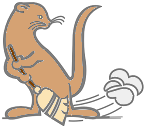 ЈКП „ВИДРАК“ ВАЉЕВОКОНКУРСНА  ДОКУМЕНТАЦИЈА ЗА ЈАВНУ НАБАВКУМАЛЕ ВРЕДНОСТИ ОБЛИКОВАНУ  ПО ПАРТИЈАМАКАНЦЕЛАРИЈСКИ МАТЕРИЈАЛЈНМВ бр. 1-9/2017                                                                            Деловодни број: 01-6019/1-17Рок за подношење понуда:14.07.2017 .год. до 10 часоваЈавно отварање понуда:14.07.2017 у 10 часова и 30  минута у Ваљеву, јул  2017.годинаНа основу члана 39. и 61. Закона о јавним набавкама („Сл. гласник РС“, бр. 124/2012, 14/2015 и 68/2015) и члана 6. Правилника о обавезним елементима конкурсне документације у поступцима јавних набавки и начину доказивања испуњености услова ("Сл. гласник РС", бр. 86/2015), Одлуке о покретању поступка јавне набавке мале вредности, бр. 01-6017/1-17, и Решења о образовању комисије, бр.01- 6018/1-17, за јавне набавке наручилац је припремиоКОНКУРСНУ ДОКУМЕНТАЦИЈУу поступку јавне набавке мале вредности за јавну набавку добра-канцеларијски материјал, бр. ЈН МВ 1-9/2017.САДРЖАЈ КОНКУРСНЕ ДОКУМЕНТАЦИЈЕI  ОПШТИ ПОДАЦИ О ЈАВНОЈ НАБАВЦИ....................................................3II  ПОДАЦИ О ПРЕДМЕТУ ЈАВНЕ НАБАВКЕ................................................3III  ВРСТА, ТЕХНИЧКЕ КАРАКТЕРИСТИКЕ, КВАЛИТЕТ, КОЛИЧИНА И ОПИС ДОБАРА...............................................................................................................4IV УСЛОВИ ЗА УЧЕШЋЕ У ПОСТУПКУ ЈАВНЕ НАБАВКЕ ИЗ ЧЛ.75 ЗАКОНА О ЈАВНИМ НАБАВКАМА......................................................................................5V УПУТСТВО ПОНУЂАЧИМА КАКО ДА САЧИНЕ ПОНУДУ......................7ОБРАЗАЦ ПОНУДЕ.........................................................................................15ЈЕДИНИЧНЕ И УКУПНЕ ЦЕНЕ ДОБАРА.................................................18ИЗЈАВА О НЕЗАВИСНОЈ ПОНУДИ...................................................................23ОБРАЗАЦ  МЕНИЧНОГ ОВЛАШЋЕЊА.....................................................24ИЗЈАВА ОДОСТАВЉАЊУ  СРЕДСТАВА  ФИНАНСИЈСКОГ ОБЕЗБЕЂЕЊА...................................................................................................25ИЗЈАВА ПОНУЂАЧА О ИСПУЊАВАЊУ УСЛОВА ИЗ ЧЛ. 75. И 76. ЗЈН У ПОСТУПКУ ЈАВНЕ НАБАВКЕ МАЛЕ ВРЕДНОСТИ.............................................................26ИЗЈАВА ПОДИЗВОЂАЧА О ИСПУЊАВАЊУ УСЛОВА ИЗ ЧЛ. 75. И 76. ЗЈН У ПОСТУПКУ ЈАВНЕ НАБАВКЕ МАЛЕ ВРЕДНОСТИ...............................................................27ИЗЈАВА О УЧЕШЋУ ПОДИЗВОЂАЧА...........................................................28СПОРАЗУМ  КОЈИМ СЕ ПОНУЂАЧИ ИЗ ГРУПЕ МЕЂУСОБНО И ПРЕМА НАРУЧИОЦУ ОБАВЕЗУЈУ НА ИЗВРШЕЊЕ ЈАВНЕ НАБАВКЕ..................29ИЗЈАВА О ПОШТОВАЊУ ОБАВЕЗА............................................................31ТРОШКОВИ ПРИПРЕМЕ ПОНУДЕ..............................................................32I ОПШТИ ПОДАЦИ О ЈАВНОЈ НАБАВЦИ1. Подаци о наручиоцуНаручилац: ЈКП „ Видрак“ ВаљевоАдреса: Ваљево, ул. Војводе Мишића бр.50Интернет страница: www.vidrakvaljevo.comПИБ:100069386; МБ: 070968442. Врста поступка јавне набавкеПредметна јавна набавка се спроводи у поступку јавне набавке мале вредности у складу са Законом и подзаконским актима којима се уређују јавне набавке.3. Предмет јавне набавкеПредмет јавне набавке бр. 1-9/2017 - добра – канцеларијски материјал.4. Циљ поступкаПоступак јавне набавке се спроводи ради закључења уговора о јавној набавци.5. Контакт (лице или служба) Лице (или служба) за контакт: Марина Голоскоковић-тел: 014/221-556Е - маил адреса: marina.goloskokovic@vidrakvaljevo.com  број факса: 014/242-981.II ПОДАЦИ О ПРЕДМЕТУ ЈАВНЕ НАБАВКЕ1. Предмет јавне набавкеПредмет јавне набавке бр. 1-9/2017 су добра –канцеларијски материјал ОРН : 301920002. ПартијеНабавка је обликована у 3 партије: партија 1 –канцеларијски материјал ; партија 2 – тонери-кертриџи;партија 3- копир папир.III  ВРСТА, ТЕХНИЧКЕ КАРАКТЕРИСТИКЕ, КВАЛИТЕТ, КОЛИЧИНА И ОПИС ДОБАРА Цена сваког артикла мора да обухвати и цену транспорта добра до седишта ЈКП“ Видрак“ Ваљево, у ул. Војводе Мишића бр.50.Неопходно је стрикно поштовати јединице мере при подношењу понуда.Навести збирну вредност за сваку партију са и без ПДВ-а.Понуђач може поднети понуду за једну или више партија. Да би понуда била исправна , понудом  морају бити обухваћене све ставке које садржи једна партија.IV  УСЛОВИ ЗА УЧЕШЋЕ У ПОСТУПКУ ЈАВНЕ НАБАВКЕ ИЗ ЧЛ. 75. ЗАКОНА О ЈАВНИМ НАБАВКАМАПраво на учешће у поступку предметне јавне набавке има понуђач који испуњава обавезне услове за учешће у поступку јавне набавке дефинисане чл. 75. Закона, и то:Да је регистрован код надлежног органа, односно уписан у одговарајући регистар (чл. 75. ст. 1. тач. 1) Закона);Да он и његов законски заступник није осуђиван за неко од кривичних дела као члан организоване криминалне групе, да није осуђиван за кривична дела против привреде, кривична дела против животне средине, кривично дело примања или давања мита, кривично дело преваре (чл. 75. ст. 1. тач. 2) Закона);Да је измирио доспеле порезе, доприносе и друге јавне дажбине у складу са прописима Републике Србије или стране државе када има седиште на њеној територији (чл. 75. ст. 1. тач. 4) Закона);Понуђач је дужан да при састављању понуде изричито наведе да је поштовао обавезе које произлазе из важећих прописа о заштити на раду, запошљавању и условима рада, заштити животне средине, као и да нема забрану обављања делатности која је на снази у време подношења понуде (чл. 75. ст. 2. Закона).Сходно члану 77.став 4.Закона о јавним набавкама, услове наведене под тачкама 1,2 и 3 понуђач може доказати и изјавом којом под пуном материјалном и кривичном одговорношћу потврђује да испуњава услове за учешће у поступку јавне набавке ( образац бр.5).Услов под тачком 4) понуђач испуњава потписивањем и оверавањем изјаве о поштовању обавеза ( образац бр.9).УПУТСТВО КАКО СЕ ДОКАЗУЈЕ ИСПУЊЕНОСТ УСЛОВАИспуњеност обавезних услова за учешће у поступку предметне јавне набавке, у складу са чл. 77. став 4. Закона, понуђач доказује достављањем Изјаве, којом под пуном материјалном и кривичном одговорношћу потврђује да испуњава услове за учешће у поступку јавне набавке из чл. 75. Закона, дефинисане овом конкурсном документацијом.Изјава мора да буде потписана од стране овлашћеног лица понуђача и оверена печатом. Уколико Изјаву потписује лице које није уписано у регистар као лице овлашћено за заступање, потребно је уз понуду доставити овлашћење за потписивање.Наручилац може пре доношења одлуке о додели уговора да тражи од понуђача, чија је понуда оцењена као најповољнија, да достави на увид оригинал или оверену копију свих или појединих доказа о испуњености услова.Ако понуђач у остављеном примереном року, који не може бити краћи од 5 дана, не достави на увид оригинал или оврену копију тражених доказа, наручилац ће његову понуду одбити као неприхватљиву.Понуђач није дужан да доставља на увид доказе који су јавно доступни на интернет страницама надлежних органа ( извод из регистра АПР-а).Сходно члану 78.став 5.ЗЈН, лице уписано у регистар понуђача није дужно да приликом подношења понуде, доказује испуњеност обавезних услова, али је дужно да поднесе доказ да је уписано у регистар.Понуђач је дужан да без одлагања писмено обавести наручиоца о било којој промени у вези са испуњеношћу услова из поступка јавне набавке, која наступи до доношења одлуке, односно закључења уговора, односно током важења уговора о јавној набавци и да је документује на прописани начин.Приликом подношења понуда понуђачи не треба да подносе меницу, већ приликом закључивања –потписивањем уговора.Обрасцем 3- Конкурсне документације понуђач се потписом саглашава са садржином меничног овлашћења, без достављања менице, и без уписа броја исте.Обрасацем 4 конкурсне документације понуђач  потписује да ће доставити меницу за добро извршење посла у тренутку закључивања уговора.Понуђач  доставља наведене доказе у неовереним копијама приликом подношења понуде.V УПУТСТВО ПОНУЂАЧИМА КАКО ДА САЧИНЕ ПОНУДУ1. ПОДАЦИ О ЈЕЗИКУ НА КОЈЕМ ПОНУДА МОРА ДА БУДЕ САСТАВЉЕНАПонуђач подноси понуду на српском језику.2. НАЧИН НА КОЈИ ПОНУДА МОРА ДА БУДЕ САЧИЊЕНАПонуђач понуду подноси непосредно или путем поште у затвореној коверти или кутији, затворену на начин да се приликом отварања понуда може са сигурношћу утврдити да се први пут отвара. На полеђини коверте или на кутији навести назив и адресу понуђача.У случају да понуду подноси група понуђача, на коверти је потребно назначити да се ради о групи понуђача и навести називе и адресу свих учесника у заједничкој понуди.Понуду доставити на адресу: ЈКП „ Видрак“ Ваљево, Војводе Мишића бр.50, Ваљево, са назнаком: ,,Понуда за јавну набавку добра – канцеларијског материјал , ЈНМБ бр. 1-9/2017 - НЕ ОТВАРАТИ”. Понуда се сматра благовременом уколико је примљена од стране наручиоца до 14.07.2017.године  до 10:00 часова. Наручилац ће, по пријему одређене понуде, на коверти, односно кутији у којој се понуда налази, обележити време пријема и евидентирати број и датум понуде према редоследу приспећа. Уколико је понуда достављена непосредно наручилац ће понуђачу предати потврду пријема понуде. У потврди о пријему наручилац ће навести датум и сат пријема понуде.Понуда коју наручилац није примио у року одређеном за подношење понуда, односно која је примљена по истеку дана и сата до којег се могу понуде подносити, сматраће се неблаговременом.3. МЕСТО, ВРЕМЕ И НАЧИН ОТВАРАЊА ПОНУДАЈавно отварање понуда ће се одржати 14.07.2017. године у 10:30 часова, у просторијама ЈКП „Видрак“ Ваљево, ул. Војводе Мишића бр. 50, Ваљево.Пре почетка отварања понуда , представник понуђача који ће присуствовати поступку отварања понуда и активно учестовати, дужан је да Комисији за јавну набавку преда писано овлашћење. Овлашћење мора бити заведено код понуђача ( са бројем и датумом), оверено печатом и потписано од стране овлашћеног лица понуђача. Уколико представник понуђача не достави наведено овлашћење, представник ће бити третиран као општа јавност и неће моћи да активно учествује у поступку отварања. Уколико  поступку отварања присуствује законски заступник понуђача, неопходно је да се као такав легитимише изводом из АПР и личним документом ( лична карта, пасош и др.). Уколико понуђач не достави наведени извод из АПР, Комисија ће пре почетка отварања понуда извршити проверу података на сајту АПР.4.  ПОНУДА ОБАВЕЗНО ТРЕБА ДА САДРЖИ:Образац понуде  (образац бр.1)Образац изјаве о независној понуди (образац бр.2)Образац меничног овлашћења ( образац бр.3)Изјава о достављању средстава финансијског обезбеђења ( образац бр. 4)Изјава о испуњености услова из члана 75.Закона о јавним набавкама (образац бр.5)Изјава о поштовању обавеза (образац бр.6)Попуњен и потписан модел уговора ( образац бр.7)Сви обрасци треба да буду попуњени, потписани и оверени печатом од стране понуђача.5. ПАРТИЈЕПонуђач може да поднесе понуду за једну или свих 3 партија. Понуда мора да обухвати најмање једну целокупну партију.Понуђач је дужан да у понуди наведе да ли се понуда односи на целокупну набавку или само на одређене партије.У случају да понуђач поднесе понуду за две или више партије, она мора бити поднета тако да се може оцењивати за сваку партију посебно.Докази из члана 75. И 76. Закона , у случајуда понуђач поднесе понуду за две или више партија, не морају бити достављени за сваку партију посебно, односно могу бити достављени у једном примерку за све партије.6. ПОНУДЕ СА ВАРИЈАНТАМА Подношење понуда са варијантама није дозвољено.7. НАЧИН ИЗМЕНЕ, ДОПУНЕ И ОПОЗИВА ПОНУДЕУ року за подношење понуде понуђач може да измени, допуни или опозове своју понуду на начин који је одређен за подношење понуде.Понуђач је дужан да јасно назначи који део понуде мења односно која документа накнадно доставља.Измену, допуну или опозив понуде треба доставити на адресу: ЈКП „ Видрак“ Ваљево,Војводе Мишића бр.50, 14000 Ваљево,  са назнаком:„Измена понуде за јавну набавку добра – канцеларијског материјала, ЈНМВ бр.1-9/2017 - НЕ ОТВАРАТИ” или„Допуна понуде за јавну набавку добра – канцеларијског материјала, ЈНМВ бр.1-9/2017  - НЕ ОТВАРАТИ” или„Опозив понуде за јавну набавку добра – канцеларијског материјала, ЈНМВ бр.1-9/2017 - НЕ ОТВАРАТИ”  или„Измена и допуна понуде за јавну набавку добра – канцеларијског материјала, ЈНМВ бр. 1-9/2017 - НЕ ОТВАРАТИ”.На полеђини коверте или на кутији навести назив и адресу понуђача. У случају да понуду подноси група понуђача, на коверти је потребно назначити да се ради о групи понуђача и навести називе и адресу свих учесника у заједничкој понуди.По истеку рока за подношење понуда понуђач не може да повуче нити да мења своју понуду.8. УЧЕСТВОВАЊЕ У ЗАЈЕДНИЧКОЈ ПОНУДИ ИЛИ КАО ПОДИЗВОЂАЧ Понуђач може да поднесе само једну понуду. Понуђач који је самостално поднео понуду не може истовремено да учествује у заједничкој понуди или као подизвођач, нити исто лице може учествовати у више заједничких понуда.У Обрасцу понуде (образац бр.1), понуђач наводи на који начин подноси понуду, односно да ли подноси понуду самостално, или као заједничку понуду, или подноси понуду са подизвођачем.9. ПОНУДА СА ПОДИЗВОЂАЧЕМУколико понуђач подноси понуду са подизвођачем дужан је да у Обрасцу понуде (образац бр.1) наведе да понуду подноси са подизвођачем, проценат укупне вредности набавке који ће поверити подизвођачу,  а који не може бити већи од 50%, као и део предмета набавке који ће извршити преко подизвођача.Понуђач у Обрасцу понуде наводи назив и седиште подизвођача, уколико ће делимично извршење набавке поверити подизвођачу. Уколико уговор о јавној набавци буде закључен између наручиоца и понуђача који подноси понуду са подизвођачем, тај подизвођач ће бити наведен и у уговору о јавној набавци. Понуђач је дужан да за подизвођаче достави доказе о испуњености услова који су наведени у поглављу IV конкурсне документације, у складу са упутством како се доказује испуњеност услова.Понуђач у потпуности одговара наручиоцу за извршење обавеза из поступка јавне набавке, односно извршење уговорних обавеза, без обзира на број подизвођача. Понуђач је дужан да наручиоцу, на његов захтев, омогући приступ код подизвођача, ради утврђивања испуњености тражених услова.10. ЗАЈЕДНИЧКА ПОНУДАПонуду може поднети група понуђача.Уколико понуду подноси група понуђача, саставни део заједничке понуде мора бити споразум којим се понуђачи из групе међусобно и према наручиоцу обавезују на извршење јавне набавке, а који обавезно садржи податке из члана 81.ст. 4. Тач. 1) до 6) ЗЈН и то податке о :1) члану групе који ће бити носилац посла, односно који ће поднети понуду и који ће заступати групу понуђача пред наручиоцем 2) понуђачу који ће у име групе понуђача потписати уговор,3) понуђачу који ће у име групе понуђача дати средство обезбеђења,4) понуђачу који ће издати рачун,5) рачуну на који ће бити извршено плаћање,6) обавезама сваког од понуђача из групе понуђача за извршење уговора.7) понуђачу који ће у име групе потписивати обрасце из конкурсне документације.Група понуђача је дужна да достави све доказе о испуњености услова који су наведени у поглављу IV конкурсне документације, у складу са упутством како се доказује испуњеност услова (Образац изјаве).Понуђачи из групе понуђача одговарају неограничено солидарно према наручиоцу.Задруга може поднети понуду самостално, у своје име, а за рачун задругара или заједничку понуду у име задругара.Ако задруга подноси понуду у своје име за обавезе из поступка јавне набавке и уговора о јавној набавци одговара задруга и задругари у складу са законом.Ако задруга подноси заједничку понуду у име задругара за обавезе из поступка јавне набавке и уговора о јавној набавци неограничено солидарно одговарају задругари.11. НАЧИН И УСЛОВИ ПЛАЋАЊА, ГАРАНТНИ РОК, КАО И ДРУГЕ ОКОЛНОСТИ ОД КОЈИХ ЗАВИСИ ПРИХВАТЉИВОСТ  ПОНУДЕ11.1. Захтеви у погледу начина, рока и услова плаћања.Плаћање се врши након извршене испоруке и достављања отпремнице и рачуна од стране понуђача.Уплаћује се на рачун понуђача у законском року од 45 дана ( чл.4 ст.1 Закона о роковима измирење новчаних обавеза у комерцијалним трансакцијама –„Сл.гласник РС“, бр. 119/2012,68/2015).Понуђачу нијр дозвољено да захтева аванс.11.2. Захтеви у погледу гарантног рокаЗа квалитет добра и саобразност уговору и спецификацији добра из понуде, понуђач одговара све време трајања уговорне обавезе.Уколико је наручилац прихватио понуду испоручиоца да се испоручује добро друге робне ознаке, од оне наведене у табели добара која су предмет набавке, испоручилац одговара за идентичан квалитет добра друге робне дознаке. Уколико наручилац оцени да је добро није идентичног квалитета, испоручилац је дужан да замени добро са првобитно траженом робном ознаком или у случају немогућности, другом робном ознаком идентичног квалитета.11.3. Захтев у погледу рока испоруке добараРок испоруке добара не може бити дужи од 3 дана од дана требовања.Место испоруке на адресу наручиоца: ЈКП „ Видрак“ Ваљево, ул. Војводе Мишића бр.50, 14000 Ваљево.11.4. Захтев у погледу рока важења понудеРок важења понуде не може бити краћи од 30 дана од дана отварања понуда.У случају истека рока важења понуде, наручилац је дужан да у писаном облику затражи од понуђача продужење рока важења понуде.Понуђач који прихвати захтев за продужење рока важења понуде на може мењати понуду.12. ВАЛУТА И НАЧИН НА КОЈИ МОРА ДА БУДЕ НАВЕДЕНА И ИЗРАЖЕНА ЦЕНА У ПОНУДИЦена мора бити исказана у динарима, са и без пореза на додату вредност, са урачунатим свим трошковима које понуђач има у реализацији предметне јавне набавке, с тим да ће се за оцену понуде узимати у обзир цена без пореза на додату вредност.У цену су урачунати сви трошкови понуђача за предметну набавку добра,укључујући и превоз робе до седишта ЈКП „ Видрак“ Ваљево .Цена је фиксна и не може се мењати. Ако је у понуди исказана неуобичајено ниска цена, наручилац ће поступити у складу са чланом 92. Закона.13. ПОДАЦИ О ДРЖАВНОМ ОРГАНУ ИЛИ ОРГАНИЗАЦИЈИ, ОДНОСНО ОРГАНУ ИЛИ СЛУЖБИ ТЕРИТОРИЈАЛНЕ АУТОНОМИЈЕ  ИЛИ ЛОКАЛНЕ САМОУПРАВЕ ГДЕ СЕ МОГУ БЛАГОВРЕМЕНО ДОБИТИ ИСПРАВНИ ПОДАЦИ О ПОРЕСКИМ ОБАВЕЗАМА, ЗАШТИТИ ЖИВОТНЕ СРЕДИНЕ, ЗАШТИТИ ПРИ ЗАПОШЉАВАЊУ, УСЛОВИМА РАДА И СЛ., А КОЈИ СУ ВЕЗАНИ ЗА ИЗВРШЕЊЕ УГОВОРА О ЈАВНОЈ НАБАВЦИ Подаци о пореским обавезама се могу добити у Пореској управи, Министарства финансија и привреде.Подаци о заштити животне средине се могу добити у Агенцији за заштиту животне средине и у Министарству енергетике, развоја и заштите животне средине.Подаци о заштити при запошљавању и условима рада се могу добити у Министарству рада, запошљавања и социјалне политике.14. ЗАШТИТА ПОВЕРЉИВОСТИ ПОДАТАКА КОЈЕ НАРУЧИЛАЦ СТАВЉА ПОНУЂАЧИМА НА РАСПОЛАГАЊЕ, УКЉУЧУЈУЋИ И ЊИХОВЕ ПОДИЗВОЂАЧЕПредметна набавка не садржи поверљиве информације које наручилац ставља на располагање.15. ДОДАТНЕ ИНФОРМАЦИЈЕ ИЛИ ПОЈАШЊЕЊА У ВЕЗИ СА ПРИПРЕМАЊЕМ ПОНУДЕЗаинтересовано лице може, у писаном облику (путем поште на адресу наручиоца, електронске поште на е-маил marina.goloskokovic@vidrakvaljevo.com  или факсом на број 014/242-981 тражити од наручиоца додатне информације или појашњења у вези са припремањем понуде, при чему може да укаже наручиоцу и на евентуално уочене недостатке и неправилности у конкурсној документацији, најкасније 5 дана пре истека рока за подношење понуде.Наручилац ће у року од 3 (три) дана од дана пријема захтева за додатним информацијама или појашњењима конкурсне документације и указивањем на евентуално уочене недостатке и неправилности у конкурсној документацији, одговор објавити на Порталу јавних набавки и на својој интернет страници.Додатне информације или појашњења упућују се са напоменом „Захтев за додатним информацијама или појашњењима конкурсне документације, ЈНМВ бр. 1-9/2017”.Ако наручилац измени или допуни конкурсну документацију 8 или мање дана пре истека рока за подношење понуда, дужан је да продужи рок за подношење понуда и објави обавештење о продужењу рока за подношење понуда.По истеку рока предвиђеног за подношење понуда наручилац не може да мења нити да допуњује конкурсну документацију. Тражење додатних информација или појашњења у вези са припремањем понуде телефоном није дозвољено. Комуникација у поступку јавне набавке врши се искључиво на начин одређен чланом 20. Закона.16. ДОДАТНА ОБЈАШЊЕЊА ОД ПОНУЂАЧА ПОСЛЕ ОТВАРАЊА ПОНУДА И КОНТРОЛА КОД ПОНУЂАЧА ОДНОСНО ЊЕГОВОГ ПОДИЗВОЂАЧА После отварања понуда наручилац може приликом стручне оцене понуда да у писаном облику захтева од понуђача додатна објашњења која ће му помоћи при прегледу, вредновању и упоређивању понуда, а може да врши контролу (увид) код понуђача, односно његовог подизвођача (члан 93. Закона). Уколико наручилац оцени да су потребна додатна објашњења или је потребно извршити контролу (увид) код понуђача, односно његовог подизвођача, наручилац ће понуђачу оставити примерени рок да поступи по позиву наручиоца, односно да омогући наручиоцу контролу (увид) код понуђача, као и код његовог подизвођача. Наручилац може уз сагласност понуђача да изврши исправке рачунских грешака уочених приликом разматрања понуде по окончаном поступку отварања. У случају разлике између јединичне и укупне цене, меродавна је јединична цена.Ако се понуђач не сагласи са исправком рачунских грешака, наручилац ће његову понуду одбити као неприхватљиву. 17. ДОДАТНО ОБЕЗБЕЂЕЊЕ ИСПУЊАВА УГОВОРЕНИХ ОБАВЕЗА ПОНУЂАЧА КОЈИ СЕ НАЛАЗЕ НА СПИСКУ НЕГАТИВНИХ РЕФЕРЕНЦИПонуђач који се налази на списку негативних референци који води Управа за јавне набавке, у складу са чланом 83. ЗЈН, а који имају негативну референцу за предмет набавки који није истоврстан предмету ове јавне набавке, а уколико таквом понуђачу буде додељен уговор, дужан је да у тренутка закључења уговора преда наручиоцу меницу за добро извршење посла, која ће бити са клаузулама: безусловна и платива на први позив.  Меница за добро извршење посла издаје се у висини од 10%, (уместо 5% ) од укупне вредности уговора без ПДВ-а, са роком важности који је 30 ( тридесет) дана дужи од истека рока за коначно извршење посла. Ако се за време трајања уговора промене рокови за извршење уговорене обавезе, важност менице за добро извршење полса мора да се продужи.18. ВРСТА КРИТЕРИЈУМА ЗА ДОДЕЛУ УГОВОРАИзбор најповољније понуде ће се извршити применом критеријума „Најнижа понуђена цена“. 19. ПОШТОВАЊЕ ОБАВЕЗА КОЈЕ ПРОИЗЛАЗЕ ИЗ ВАЖЕЋИХ ПРОПИСА Понуђач је дужан да у оквиру своје понуде достави изјаву дату под кривичном и материјалном одговорношћу да је поштовао све обавезе које произлазе из важећих прописа о заштити на раду, запошљавању и условима рада, заштити животне средине, као и да нема забрану обављања делатности која је на снази у време подношења понуде.20. НАЧИН И РОК ЗА ПОДНОШЕЊЕ ЗАХТЕВА ЗА ЗАШТИТУ ПРАВА ПОНУЂАЧА Захтев за заштиту права може да поднесе понуђач, односно свако заинтересовано лице који има интерес за доделу уговора, у овом поступку јавне набавке и који је претрпео или би могао да претрпи штету због поступања наручиоца противно одредбама Закона о јавним набавкама (у даљем тексту: подносилац захтева).Захтев за заштиту права подноси се наручиоцу, а копија се истовремено доставља Републичкој комисији. Захтев за заштиту права се доставља непосредно или препорученом пошиљком са повратницом. Захтев за заштиту права може се поднети у току целог поступка јавне набавке, против сваке радње наручиоца, осим ако Законом о јавним набавкама није другачије одређено.О поднетом захтеву за заштиту права наручилац обавештава све учеснике у поступку јавне набавке , односно објављује обавештење о поднетом захтеву на Порталу јавних набавки, најкасније у року од 2 дана од дана пријема захтева.Уколико се захтевом  за заштиту права оспорава врста поступка, садржина позива за подношење понуда или конкурсна документација, захтев ће се сматрати благовременим уколико је примљен од стране наручиоца најкасније 3 дана пре истека рока за подношење понуда, без обзира на начин достављања. У том случају подношење захтева за заштиту права долази до застоја рока за подношење понуда.После доношења одлуке о додели уговора и одлуке о обустави поступка, рок за подношење захтева за заштиту права је пет дана од дана објављивања одлуке на Порталу јавних набавки.Захтевом за заштиту права не могу се оспоравати радње наручиоца предузете у поступку јавне набавке ако су подносиоцу захтева били или могли бити познати разлози за његово подношење пре истека рока за подношење понуда, а подносилац захтева га није поднео пре истека тог рока.Ако је у истом поступку јавне набавке поново поднет захтев за заштиту права од стране истог подносиоца захтева, у том захтеву се не могу оспоравати радње наручиоца за које је подносилац захтева знао или могао знати приликом подношења претходног захтева.Подносилац захтева за заштиту права је дужан да на рачун буџета Републике Србије уплати таксу у износу од 60.000 динара.Број рачуна: 840-30678845-06, Позив на број: ЈНМВ 1-9/2017,Сврха плаћања: ЗЗП, ЈКП „ Видрак“ Ваљево, ЈНМВ 1-9/2017Корисник: Буџет Републике Србије.Поступак заштите права у псотупцима јавних набавки прописан је чл. 138. до 167. ЗЈН.21. РОК У КОЈЕМ ЋЕ УГОВОР БИТИ ЗАКЉУЧЕННаручилац ће уговор о јавној набавци доставити понуђачу којем је уговор додељен у року од осам дана од дана протека рока за подношење захтева за заштиту права из члана 149. Закона.У случају да је поднета само једна понуда наручилац може закључити уговор пре истека рока за подношење захтева за заштиту права, у складу са чланом 112. став 2. тачка 5) Закона. Образац бр.1ОБРАЗАЦ ПОНУДЕ бр.___Понуда бр. _________ од ________ године за јавну набавку мале вредности добра- канцеларијски материјал, ЈНМВ број 1-9/2017 1)ОПШТИ ПОДАЦИ О ПОНУЂАЧУ2) ПОНУДУ ПОДНОСИ: Напомена: заокружити начин подношења понуде и уписати податке о подизвођачу, уколико се понуда подноси са подизвођачем, односно податке о свим учесницима заједничке понуде, уколико понуду подноси група понуђача3) ПОДАЦИ О ПОДИЗВОЂАЧУ 	Напомена: Табелу „Подаци о подизвођачу“ попуњавају само они понуђачи који подносе  понуду са подизвођачем, а уколико има већи број подизвођача од места предвиђених у табели, потребно је да се наведени образац копира у довољном броју примерака, да се попуни и достави за сваког подизвођача.4) ПОДАЦИ О УЧЕСНИКУ  У ЗАЈЕДНИЧКОЈ ПОНУДИНапомена: Табелу „Подаци о учеснику у заједничкој понуди“ попуњавају само они понуђачи који подносе заједничку понуду, а уколико има већи број учесника у заједничкој понуди од места предвиђених у табели, потребно је да се наведени образац копира у довољном броју примерака, да се попуни и достави за сваког понуђача који је учесник у заједничкој понуди.Уколико је предмет јавне набавке обликован у више партија, понуђачи ће попуњавати образац понуде за сваку партију посебно.ЈЕДИНИЧНЕ И УКУПНЕ ЦЕНЕ ДОБРА*** Навести марку у празном пољу ако није понуђена или заокружити понуђену ***Одступања од задатих количина су +- 10%Образац бр.2.У складу са чланом 26. Закона о јавним набавкама,  ПОНУЂАЧ _____________________________ , из _____________________ ,адреса ____________________даје: ИЗЈАВУО НЕЗАВИСНОЈ ПОНУДИПод пуном материјалном и кривичном одговорношћу потврђујем да сам понуду у поступку јавне набавке мале вредности добра- канцеларијског материјала, ЈНМВ 1-9/2017, поднео независно, без договора са другим понуђачима или заинтересованим лицима.Напомена: Уколико понуду подноси група понуђача, Изјава мора бити потписана од стране овлашћеног лица сваког понуђача из групе понуђача и оверена печатом.Образац бр.3ОБРАЗАЦ МЕНИЧНОГ ОВЛАШЋЕЊАза добро извршење посла      На основу Закона о меници и тачака 1,2 и 6. Одлуке о облику садржини и начину коришћења јединствених инструмената платног прометаДУЖНИК:              ___________________________________М.Б:                         ___________________________________  ПИБ:                       ___________________________________ТЕКУЋИ РАЧУН:   ___________________________________КОД БАНКЕ:         ___________________________________ИЗДАЈЕ МЕНИЧНО ПИСМО – ОВЛАШЋЕЊЕ-за корисника бланко сопствене менице-КОРИСНИК:ЈКП „ Видрак“ Ваљево,ул. Војводе Мишића бр.50 ( у даљем тексту : Поверилац)             Предајемо Вам бланко меницу и овлашћујемо Повериоца, да предату меницу број _________________ ( унети серијски број менице) може попунити у износу од ______________ динара без ПДВ-а, за добро извршење посла.             Овлашћујемо Повериоца да попуни меницу за наплату на износ од  ____________ (____________________________________________ динара) и да иницира наплату бланко сопствене менице са клаузулом „ без протеса“ издавањем налога за наплату на терет дужника са роком доспећа по виђењу, па да, без трошкова и вансудски, у складу са важећим прописима, изврши наплату са свих рачуна Дужника _________________________________________________________________________( унети одговарајуће податке дужника-издаваоца менице-назив, место и адресу), код банака, а у корист Повериоца ЈКП „ Видрак“ Ваљево, Војводе Мишића бр.50, Ваљево ( у даљем тексту : Поверилац, а у сврху финансијског обезбеђења по Уговору заведеном код Повериоца – под бројем ________________ од ____________, и  код Дужника - под бројем  _____________ од ______________.             Овлашћујемо банке код којих имамо рачуне да наплату-плаћање, изврше на терет свих наших рачуна, као и да поднети налог за наплату заведу у редослед чекања у случају да на рачунима уопште нема или нема довољно средстава или због поштовања приоритета у наплати са рачуна.            Дужник се одриче права на повлачење овог овлашћења, на стављање приговора на задужење и на сторнирање задужења по овом основу за наплату.           Меница је важећа у случају да дође до промене лица овлашћеног за заступање Дужника, статусних промена или оснивања нових правних субјеката од стране дужника.Меница је потписана од стране овлашћеног лица за заступање Дужника  ______________________(унети име и презиме овлашћеног лица).           Рок важења меничног овлашћења је 30 дана дуже од дана истека рока за коначно извршење  посла, с тим да евентуални продужетак рока за извршење посла који јр предмет јавне набавке има за последицу и продужења рока важења менице и меничног овлашћења , за исти број дана за који ће бити продужен рок за извршење посла.          Ово менично писмо-овлашћење, сачињено је у 2 (два) истоветна примерка, од којих 1 (један) примерак за Повериоца, а 1 (један) задржава Дужник.Место и датум:____________                                                            Издавалац менице                                                                                                   _________________________                                                                                              печат и потпис овлашћеног лица МПОбразац бр. 4ИЗЈАВА О ДОСТАВЉАЊУ СРЕДСТВА ФИНАНСИЈСКОГ ОБЕЗБЕЂЕЊА              Изјављујем под пуном моралном, кривичном и материјалном одговорношћу да ћу, у случају да будем изабран као најповољнији понуђач за јавну набавку мале врдности ЈНМВ бр. 1-9/2017 – „ канцеларијски материјал“ за потребе наручиоца, доставити:Утренутку закључивања уговора:Једну бланко соло меницу, неопозиву, безусловну, наплативу на први позив, без права приговора, потписану и печатом оверену од стране овлашћреног лица и регистровану у Регистру меницу Народне банке Србије, која представља средство финансијског обезбеђења и којом гарантује уредно испуњење свих својих уговорених обавеза, односно уредно извршење уговореног посла и евентуално плаћање уговорене казне и отклањање грешака у гаратном року у висини од 5 % од вредности уговора, што износи ___________ динара без ПДВ-а.Попуњен, потписан од стране овлашћеног лица и печатом оверен образац меничног овлашћења за корисника бланко соло менице тј.наручиоца услуге, Фотокопију картона депонованих потписа овлашћених лица пружаоца услуге иКопију захтева за регистрацију менице, оверену од пословне банке.Датум : ________________                                                 ПОНУЂАЧ                                                                                ____________________________                                                                                        потпис овлашћеног лица МПОбразац бр.5ИЗЈАВА ПОНУЂАЧА О ИСПУЊАВАЊУ УСЛОВА ИЗ ЧЛ.75. И 76. ЗЈН У ПОСТУПКУ ЈАВНЕ НАБАВКЕ МАЛЕ ВРЕДНОСТИ       У складу са чланом 77.став4.ЗЈН, под пуном материјалном и кривичном одговорношћу, као заступник понуђача , дајем следећу ИЗЈАВУПонуђач _________________________________________( навести назив понуђача) у поступку јавне набавке мале вредности добра ЈНМВ 1-9/2017-„ канцеларијски материјал“ , испуњава све услове из чл.75. и 76. ЗЈН, односно услове дефинисане конкурсном документацијом за предметну јавну набавку, и то: Понуђач је регистован код надлежног органа, односно уписан у одговарајући регистар;Понуђач и његов законски заступник нису осуђивани за неко од кривичних дела као члан организоване криминалне групе, нису осуђивани за кривична дела против привреде, кривична дела против животне средине, кривично дело примања или давања мити, кривично дело преваре;Понуђач је измирио доспеле порезе, доприносе и друге јавне дажбине у складу са прописима Републике Србије (или стране државе када има седиште на њеној територији).         Датум:                                                   МП                                     ПОНУЂАЧ_______________                                                                     ________________________                                                                                                          потпис овлашћеног лицаОбразац бр.6ИЗЈАВА ПОДИЗВОЂАЧА О ИСПУЊАВАЊУ УСЛОВА ИЗ ЧЛ.75. И 76. ЗЈН У ПОСТУПКУ ЈАВНЕ НАБАВКЕ МАЛЕ ВРЕДНОСТИ       У складу са чланом 77.став4.ЗЈН, под пуном материјалном и кривичном одговорношћу, као заступник понуђача , дајем следећу ИЗЈАВУПонуђач _________________________________________( навести назив понуђача) у поступку јавне набавке мале вредности добра ЈНМВ 1-9/2017-„ канцеларијски материјал“ , испуњава све услове из чл.75. и 76. ЗЈН, односно услове дефинисане конкурсном документацијом за предметну јавну набавку, и то: Понуђач је регистован код надлежног органа, односно уписан у одговарајући регистар;Понуђач и његов законски заступник нису осуђивани за неко од кривичних дела као члан организоване криминалне групе, нису осуђивани за кривична дела против привреде, кривична дела против животне средине, кривично дело примања или давања мити, кривично дело преваре;Понуђач је измирио доспеле порезе, доприносе и друге јавне дажбине у складу са прописима Републике Србије (или стране државе када има седиште на њеној територији).         Датум:                                                   МП                                     ПОНУЂАЧ_______________                                                                     ________________________                                                                                                          потпис овлашћеног лицаОбразац бр.7.ИЗЈАВА О УЧЕШЋУ ПОДИЗВОЂАЧАИзвршење јавне набавке мале вредности добара ЈНМВ бр.1-9/2017 –„ канцеларијски материјал“ делимично поверавам подизвођачу:___________________________________________________________________________                             ( уписати назив, адресу и седиште подизвођача)Подизвођач ће извршити услугу:________________________________________________________________________                    ( навести део предмета набавке)Што износи ______% ( уписати проценат)  од укупне вредности набавке без ПДВ-а.Сходно чл.80.став 8. ЗЈН, понуђач у потпуности одговара наручиоцу за извршење обавеза из поступка јавне набавке ЈНМВ 1-9/2017, односно за извршење уговорних обавеза , без обзира на број подизвођача.         Датум:                                                   МП                                     ПОНУЂАЧ_______________                                                                     ________________________                                                                                                          потпис овлашћеног лицанапомена: изјаву попуњава понуђач само у случају да наступа са подизвођачем.Образац бр. 8СПОРАЗУМ КОЈИМ СЕ ПОНУЂАЧИ ИЗ ГРУПЕ МЕЂУСОБНО И ПРЕМА НАРУЧИОЦУ ОБАВЕЗУЈУ НА ИЗВРШЕЊЕ ЈАВНЕ НАБАВКЕ( НАПОМЕНА : Споразум попуњавају и потписују понуђачи који наступају у групи)Сходно чл.81. ЗЈН , група понуђача закључује споразум којим се понуђачи из групе међусобно и према наручиоцу обавезују на извршење јавне набавке мале вредности добра, ЈНМВ бр. 1-9/2017- „ канцеларијски материјал“.Овим споразумом чланови групе одређују следеће:Сходно члану 81.став 7. ЗЈН, понуђачи који поднесу заједничку понуду одговарају неограничено солидарно према наручиоцу.Обавезе сваког од понуђача из групе понуђача за извршење уговора:Споразум потписују овлашћена лица сваког члана групе понуђача и оверавају печатом.У _________________________, дана_____________________ године,Образац бр. 9ИЗЈАВА О ПОШТОВАЊУ ОБАВЕЗАУ вези са чл.75.став 2. ЗЈН под пуном и моралном , материјалном и кривичном одговорношћу, као заступник понуђача дајем следећу:ИЗЈАВУ              Понуђач, ____________________________________, из ___________________,адреса _____________________________ овом изјавом потврђује да је у понуди у поступку јавне набавке мале вредности добра ЈНМВ бр. 1-9/2017-„канцеларијски материјал“ поштовао обавезе које произилазе из важећих прописа о заштити на раду, запошљавању и условима рада, заштити животне средине, као и да нема забрану обављања делатности која је на снази у време подношења понуде.         Датум:                                                   МП                                     ПОНУЂАЧ_______________                                                                     ________________________                                                                                                          потпис овлашћеног лицаОбразац бр. 10ТРОШКОВИ  ПРИПРЕМЕ ПОНУДЕУ складу са чланом 88. став 1. Закона, понуђач ______________________________ , из ______________________, адреса ____________________________, доставља укупан износ и структуру трошкова припремања понуде, како следи у табели:Трошкове припреме и подношења понуде сноси искључиво понуђач и не може тражити од наручиоца накнаду трошкова.Ако је поступак јавне набавке обустављен из разлога који су на страни наручиоца, наручилац је дужан да понуђачу надокнади трошкове израде узорка или модела, ако су израђени у складу са техничким спецификацијама наручиоца и трошкове прибављања средства обезбеђења, под условом да је понуђач тражио накнаду тих трошкова у својој понуди.Напомена: достављање овог обрасца није обавезноОбразац бр. 11МОДЕЛ УГОВОРАо куповини добара за потребе ЈКП „Видрак“ Ваљево-канцеларијски материјал,тонери –кетриџи , копир папир-Закључен између :ЈКП „ Видрак“ Ваљево, ул. Војводе Мишића бр.50 , порески  идентификациони број 10069386, матични број 7096844; текући рачун160-6864-48  Делта банка, кога заступа в.д.директор Слађана Марковић (у даљем тексту: Наручилац) и_________________________________ са седиштем у _________________________, улица ______________________________, број ______, МБ ______________, ПИБ _______________, кога заступа директор ____________________( у даљем тексту –испоручилац).АКО  ЈЕ  ПОНУДА  ДАТА  СА ПОДИСПОРУЧИОЦЕМ / ПОДИСПОРУЧИОЦИМА:2.* Испоручилац је дао набавке која је предмет овог уговора , и то __________________________________________________(навести поверене послове), поверио подиспоручиоцу ______________________________________________________( назив, адреса) , ПИБ _________________________, МБ _______________________, а која чини ________% од укупно уговорене вредности. Испоручилац је дао набавке која је предмет овог уговора , и то __________________________________________________(навести поверене послове), поверио подиспоручиоцу ______________________________________________________( назив, адреса) , ПИБ _________________________, МБ _______________________, а која чини ________% од укупно уговорене вредности.      За уредно извршење уговорениох услуга од стране подиспоручиоца одговара Испоручилац као да је сам извршио делове набавке поверене подиспоручиоцима из става 1. и 2. овог члана.*( уписати податке ако се понуда даје се подиспоручиоцима)АКО СЕ ПОДНОСИ ЗАЈЕДНИЧКА ПОНУДА: (попуњава Испоручилац)_______________________________ из ___________________, ул. __________________________ бр. _________________________________________________ из ___________________, ул. __________________________ бр. _________________________________________________ из ___________________, ул. __________________________ бр. __________________    ( у даљем тексту :Испоручилац), које заступа овлашћени представник-директор фирме ___________________________ из _______________,   ул. _________________________ бр. ___________.ПРЕДМЕТ УГОВОРАЧлан 1.         Основ закључивања уговора је спроведена јавна набавка мале вредности добра ЈНМВ 1-9/2017.          Предмет уговора су добра –канцеларијски материјал, тонери-кетриџи, копир папир, за потребе  ЈКП „ Видрак“ ваљево, према спецификацији из понуде, која чини саставни део овог уговора.ЦЕНА ДОБРАЧлан 2.         Уговорена вредност износи ______________ динара без ПДВ-а, односно __________динара са ПДВ-ом.         У цену су урачунати сви трошкови Испоручиоца, укључујући и трошкове испоруке.МЕСТО, ВРЕМЕ И РОК ИСПОРУКЕ ДОБАРАЧлан 3.        Наручилац требује добра сукцесивно према сопственим потребама путем факса  ________________ или е маила ________________испоручиоца.         Испоручилац се обавезује да тражену робу испоручи у седиште Наручиоца у ул. Војводе Мишића бр.50 у Ваљеву у просторије рачуноводства , најкасније у року од  2 дана од дана пријема требовања. ОБАВЕЗЕ ИСПОРУЧИОЦА-ПРОДАВЦАЧлан 4.       Испоручилац је у обавези да, уз робу, достави отпремницу и рачун.       Испоручилац се обавезује да уговорене услуге врши савесно, квалитетно у свему према уговору, правилима струке и са пажњом доброг привредника, са одговарајућим кадровским капацитетима.       Рекламације и примедбе ( видљиви недостаци) стављају се на лицу места и Испоручилац је у обавези да одмах приступи отклањању истих.        Испоручилац је дужан да без одлагања писмено обавести Наручиоца о свакој промени која наступи до закључења и током важења уговора.КВАЛИТАТИВНА И КВАНТИТАТИВНА КОНТРОЛА ИСПОРУЧЕНИХ ДОБАРАГАРАНЦИЈА НА ИСПОРУЧЕНА ДОБРАЧлан 5.         Квалитативни и квантитативни пријем робе, Наручилац врши приликом преузимања робе у рачуноводству у седишту ЈКП „ Видрак“ Ваљево.        Испоручилац гарантује за исправност испоручених добара и за собразност уговору и спецификацији која је достављена уз понуду.        Наручилац ће робу са недостацима ( видљиве, скривене мане, неодговарајући квалитет ) , вратити Испоручиоцу. Испоручилац је дужан да најкасније у року од  2 дана од дана примљене рекламације , отклони недостатке и испоручи робу без недостатака.        Уколико је Наручилац прихватио понуду Испоручиоца у којој је понуђено да се испоручује добро друге робне ознаке, од оне наведене у табели добара која су предмет набавке, Испоручилац одговара за идентичан квалитет добра друге робне ознаке. Уколико Наручилац, током трајања уговора, оцени да добро није идентичног квалитета, Испоручилац је дужан да замени добро са првобитно траженом робном ознаком или у случају немогућности, другом робном ознаком индетичном квалитета.ОБАВЕЗЕ НАРУЧИОЦА –КУПЦАЧлан 6.         Плаћање испоручене робе , Наручилац врши  најкасније у законском року од 45 дана од дана пријема рачуна. ( чл.4.ст.1.Закона о роковима измирења новчаних обавеза у комерцијалним трансакцијама- „Сл.гласник РС“ бр.119/2012, 68/2015), на текући рачун Испоручиоца бр. _________________________ код банке ________________________.УГОВОРЕНА КАЗНАЧлан 7.     Уколико Испоручилац не испоручи добра у уговореном року , тј, за свако скривљено кашњење, дужан је да плати Наручиоцу уговорну казну у висини  0,35% од укупно уговорене вредности уговора за сваки дан закашњења, а највише до 5% вредности уговора.     Наплату уговорних казни, Наручилац ће извршити без предходног пристанка Испоручиоца, умањењем износа наведеног у рачуну.     Ако је Наручилац због закашњења претрпео штету која је већа од износа уговорних казни, може захтевати накнаду штете, односно  поред уговорних казни и разлику до пуног износа претрпљене штете. Постојање и износ штете Наручилац мора да докаже.СРЕДСТВА ФИНАНСИЈСКОГ ОБЕЗБЕЂЕЊАЧЛАН 8.      Испоручилац се обавезује да у тренутку закључења уговора Наручиоцу преда:Једну бланко солу меницу, неопозиву, безусловну, наплативу на први позив, без права приговора, потписану и печатом оверену од стране овлашћеног лица и регистровану у Регистру меница Народна банака Србије, која представља средство финансијског обезбеђења и којом гарантује уредно испуњење свих својих уговорних обавеза, односно уредно извршење уговореног посла и евентуално плаћање уговорне казне и отклањање грешака у гарантом року у висини од 5% од вредности уговора што износи __________________ динара без ПДВ-а.Попуњен, потписан од стране овлашћеног лица и печатом оверен Образац меничног овлашћења за корисника бланко соло менице тј. Наручиоца,Фотокопију картона депонованих потписа овлашћених лица Испоручиоца иКопију захтева за регистрацију менице, оверену од пословне банке.                  Рок важења меничног овлашћења је 30 дана дуже од дана истека временског периода на који је уговор закључен, с тим да евентуални продужетак рока за извршење посла који је предмет јавне набавке има за последицу и продужење рока важења менице и меничног овлашћења , за исти број дана за који ће бити продужен рок за извршење посла.РАСКИД УГОВОРАЧлан 9.                   Непоштовање уговореног рока испоруке тј.неиспоручивање требоване робе најкасније у року од 2 дана, неотклањање недостатака и непоступање по рекламацијама, разлози су за раскид уговора.ПОВЕЋАЊЕ ОБИМА ПРЕДМЕТА НАБАВКЕ И ВИШАК ИЗВРШЕНИХ УСЛУГАЧлан 10.            Сходно члану 115. став 1. и став 3. Закона о јавним набавкама („Сл. Гласник РС“ бр. 124/2012, 14/2015 и 68/2015), Наручилац може повећати обим предмета набавке до 5% од укупне вредности првобитно закљученог уговора, при чему укупна вредност повећања не може да буде већа од вредности из члана 39. став 1. ЗЈН.          Лимити из става 1. овог члана се не односе на вишак уговорених добара. Вишком добара се сматра када се, у оквиру уговорене врсте добара, испоручи већа количина него што је уговором одређено.           Наручилац је у обавези да у писменој форми захтева повећање обима предмета набавке или испоруку веће количине добара од уговорене.          Испоручилац је дужан да затражи писмену сагласност Наручиоца, пре него што започне са испоруком вишка добара.         Наручилац се у писменој сагласности саглашава,или не,око испоруке вишка добара, уз навођење количине тј. процента повећања обима предмета набавке.          Уколико Испоручилац, без писмене сагласности Наручиоца, испоручи више добара него што је уговорено тј. већу количину од уговорене, Наручилац није у обавези да плати вишак испоручених добара.ЗАВРШНЕОДРЕДБЕЧлан 11.          Уговор ступа на снагу даном потписивања уговора од стране Наручиоца и овлашћеног лица Испоручиоца, са роком трајања од годину дана, који може бити продужен док се не испоручи роба у висини уговорене вредности уговора.        За све што овим уговором није регулисано, важе одредбе Закона о облигационим односима.         Уговорне стране су сагласне да се евентуални спорови решавају споразумно, а уколико то није могуће за решавање спора надлежан је Привредни суд у Ваљеву.Члан 12.Овај уговор је сачињен у 6 истоветних примерака, од којих су 4 за наручиоца и 2 за испоручиоца. Саставни део уговора чине:• понуда број _______________• конкурсна документација  ЈНМВ 1-9 /2017ИСПОРУЧИЛАЦ –ПРОДАВАЦ:                                       НАРУЧИЛАЦ-КУПАЦ:                                                                                                ЈКП „ Видрак“ Ваљево_____________________________                                 _____________________________                Директор                                                             в.д.директор Слађана МарковићПРИЛОГ ПППРИМАЛАЦ:ЈКП „ Видрак“ Ваљево Војводе Мишића бр. 5014000 Ваљево датум и сат подношења:(попуњава писарница)ПОНУЂАЧПОНУДАЗА ЈАВНУ НАБАВКУ ДОБАРАКАНЦЕЛАРИЈСКИ МАТЕРИЈАЛПодносим понуду за партију         1.   2.   3.         (заокружити)РЕДНИ БРОЈ  ЈНМВ  1-9/2017- НЕ ОТВАРАТИ ! –Назив понуђача:Адреса понуђача:Матични број понуђача:Порески идентификациони број понуђача (ПИБ):Име особе за контакт:Електронска адреса понуђача (е-mail):Телефон:Телефакс:Број рачуна понуђача и назив банке:Лице овлашћено за потписивање уговораА) САМОСТАЛНО Б) СА ПОДИЗВОЂАЧЕМВ) КАО ЗАЈЕДНИЧКУ ПОНУДУ1)Назив подизвођача:Адреса:Матични број:Порески идентификациони број:Име особе за контакт:Проценат укупне вредности набавке који ће извршити подизвођач:Део предмета набавке који ће извршити подизвођач:2)Назив подизвођача:Адреса:Матични број:Порески идентификациони број:Име особе за контакт:Проценат укупне вредности набавке који ће извршити подизвођач:Део предмета набавке који ће извршити подизвођач:1)Назив учесника у заједничкој понуди:Адреса:Матични број:Порески идентификациони број:Име особе за контакт:2)Назив учесника у заједничкој понуди:Адреса:Матични број:Порески идентификациони број:Име особе за контакт:3)Назив учесника у заједничкој понуди:Адреса:Матични број:Порески идентификациони број:Име особе за контакт:Р.бр.Назив артиклаНазив артиклаМаркаЈед. мереКоличинаЈединична цена без ПДВ-аУкупна цена без ПДВ-а1.2.2.3.4.5.6.7. I ( ПРВА ) ПАРТИЈА – КАНЦЕЛАРИЈСКИ МАТЕРИЈАЛ I ( ПРВА ) ПАРТИЈА – КАНЦЕЛАРИЈСКИ МАТЕРИЈАЛ I ( ПРВА ) ПАРТИЈА – КАНЦЕЛАРИЈСКИ МАТЕРИЈАЛ I ( ПРВА ) ПАРТИЈА – КАНЦЕЛАРИЈСКИ МАТЕРИЈАЛ I ( ПРВА ) ПАРТИЈА – КАНЦЕЛАРИЈСКИ МАТЕРИЈАЛ I ( ПРВА ) ПАРТИЈА – КАНЦЕЛАРИЈСКИ МАТЕРИЈАЛ I ( ПРВА ) ПАРТИЈА – КАНЦЕЛАРИЈСКИ МАТЕРИЈАЛ I ( ПРВА ) ПАРТИЈА – КАНЦЕЛАРИЈСКИ МАТЕРИЈАЛР.Бр.Назив артиклаМаркаМаркаЈед. мереКоличинаЈединична цена без ПДВ-аУкупна цена без ПДВ-а1.Коверат белиamericanamericanком12.0002.Коверат А4 жутиком5003.Коверат Б5 розиком10004.Регистратор А4ком5005.Регистратор А5ком2006.Адинг ролна 57ммком8007.Адинг ролна 69ммком508.Признаница А6 НЦРблок1209.Дневник благајне   блок5010.Налог благајни-исплатиблок1511.Налог благајни-наплатиблок6012.Бланко 240x12x6 1+1кут613.Бланко 120x6 1+1кут514.Хартија БК А4 Високи карорис1515.Хартија ЦК А4 Ситни карорис516.Грађевински дневникблок2417.Спецификација чековаблок518.Изјава о компезацијиблок219.Путни налог за путничка возилаПутни налог за теретна возиласвеска510020.Налог магацину да изда НЦРком22021.Налог магацину да прими НЦРком8022.Образац М1 НЦРком5023.Образац 1 НЦРблок5024.Образац 2 НЦРблок2025.Образац 3НЦРблок5026.Пријава о повреди на радуком3027.Свеска А4 БК 100 листоваком1028.Свеска А4 ЦК ТПком12029.Свеска А5 ЦК ТПком1030.Графитна оловкаком1031.Техничка оловка 0,5ммком2032.Графитна мина 1/12кут1033.Гумица за брисањеком1034.Гумица за теглекг1235.Селотејп 15x33ком5036.Спајалице 26мм 1/100 бр2кут80037.Спајалице 30мм 1/100 бр3кут10038.Кламерице 24/6 10x100кут6039.Кламерице „Мега“ 53,8(за опшивање текстила на погребним сандуцима)кут1040.Притискачи 1/50кут5041.Маркер обичан ком5042.Маркер-сигнир (флуо)ком10043.Коректор у бочициком2044.Мастило за печатеком2045.Фасцикла А4 ПВЦ са механизмомком10046.Фасцикла А4 картон са механизмомком5047.Фасцикла картонска обичнаком40048.Индиго А4кут149.Хефталица великаком2050.Хефталица малаком1051.РасхефтивачКом 1052.Целофан Б1табак553.Бушач великиком1054.Персонални досијеком1055.Отпремница А5 НЦРком50056.Коректор у трациком10057.Коверат са десним прозоромком2400058.Фолија“У“ за регистратореПак 10020059.Фломастер ролер Штедлерком5060.Папир коцка(100x100) подком5061.Папир коцка више боја самолепивиком3062.Уложак за стони календар (страна-01дан)ком1063.Термо ролне 57 ммком2064.Хемијске оловкеком100065.Термо ролне 20x50 ммком50066.ПВЦ корице провидне спирално коричење А4рис1067.Овлаживач прстијуком2068.Картонске корице за спирално коричењерис1069.Спирале пластичне 06ммкутија170.Спирале пластичне 08 мм А4кутија171.Спирале пластичне 10 мм А4кутија172.Спирале пластичне 12мм А4кутија273.Спирале пластичне 14 мм А4кутија274.Спирале пластичне 16 мм А4кутија275.ЦД/ДВД - Маркеркомада1076.Кутија за спајалицекомада1077.Кутија за оловкекомада1078.Кутија за мемо блок 100x100ммкомада1079.УСБ ДРАЈВ/4 GBкомада2080.ЦДкомада10081.ДВДкомада50Укупно без ПДВ-а :Укупно без ПДВ-а :Укупно без ПДВ-а :Укупно без ПДВ-а :Укупно без ПДВ-а :Укупно без ПДВ-а :Укупно без ПДВ-а :Укупно са ПДВ-омУкупно са ПДВ-омУкупно са ПДВ-омУкупно са ПДВ-омУкупно са ПДВ-омУкупно са ПДВ-омУкупно са ПДВ-омР.бр.ШтампачОзнакаТонера-компатабилниОзнакаТонера-компатабилниЈединична цена без ПДВ-аЈединична цена са ПДВ-а1.2.3.3.4.5. II ( ДРУГА ) ПАРТИЈА – ТОНЕРИ-КЕРТРИЏИ II ( ДРУГА ) ПАРТИЈА – ТОНЕРИ-КЕРТРИЏИ II ( ДРУГА ) ПАРТИЈА – ТОНЕРИ-КЕРТРИЏИ II ( ДРУГА ) ПАРТИЈА – ТОНЕРИ-КЕРТРИЏИ II ( ДРУГА ) ПАРТИЈА – ТОНЕРИ-КЕРТРИЏИ II ( ДРУГА ) ПАРТИЈА – ТОНЕРИ-КЕРТРИЏИР.Бр.ШтампачОзнака     Тонера-компатабилниОзнака     Тонера-компатабилни Јединична цена без ПДВ-аЈединична цена са ПДВ-а1.HP LASERJET P1102W - нов компатибил   CE 285A2.CANON LBP 2900- нов компатибилни        CRG 703        CRG 7033.HP LaserJet M102a - CF217A  оригинални тонер произвођача штампача        CF217A        CF217A4.HP LASERJET M 1120 MFP- нов компатибилни        CB 436A        CB 436A5.HP LASERJET 1018 –   пуњење тонера        Q2612A        Q2612A6.HP M12a - пуњење тонера        CF279А        CF279А7.HP  LASERJET PRO MFP M 127fn-нов компатибилни        CF283A        CF283A8.CANON IR 2018 - Drum Unit ново компатибилно        C-EXV23        C-EXV239.CANON IR 2018 - нов компатибилни        C-EXV-14        C-EXV-1410.CANON MFP 237W - пуњење        CRG-737        CRG-73711.CANON MFP 237W - нов компатибилни        CRG-737        CRG-73712.SAMSUNG ML 2160- пуњење        MLT-D101S        MLT-D101S13.HP LASERJET 1300- пуњење        Q2613A        Q2613A14.HP Enterprise M605 - нов компатибилни        CF281        CF28115.HP DESKJET 1460 ЦРНИ ТОНЕРУ БОЈИ – НОВИ        C 9351 AEC 9352 AE        C 9351 AEC 9352 AE16.ЕПСОН EPSON FX 890 – RIBONI НОВИ        SO15329        SO15329Укупно без ПДВ-а:Укупно без ПДВ-а:Укупно без ПДВ-а:Укупно без ПДВ-а:Укупно без ПДВ-а:Укупно са ПДВ-ом:Укупно са ПДВ-ом:Укупно са ПДВ-ом:Укупно са ПДВ-ом:Укупно са ПДВ-ом:Р.бр.Назив артиклаЈед.мереколичинаЈединична цена без ПДВ-аУкупна цена без ПДВ-а1.2.3.4.5.6. III ( ПРВА ) ПАРТИЈА – КОПИР ПАПИР III ( ПРВА ) ПАРТИЈА – КОПИР ПАПИР III ( ПРВА ) ПАРТИЈА – КОПИР ПАПИР III ( ПРВА ) ПАРТИЈА – КОПИР ПАПИР III ( ПРВА ) ПАРТИЈА – КОПИР ПАПИР III ( ПРВА ) ПАРТИЈА – КОПИР ПАПИРР.Бр.Назив артиклаЈед.мереОквирна количинаЈединична цена без ПДВ-аУкупна цена без ПДВ-а1.Копир папир – 80g/m2рис1000Укупно без ПДВ-а:Укупно без ПДВ-а:Укупно без ПДВ-а:Укупно без ПДВ-а:Укупно без ПДВ-а:Укупно са ПДВ-ом:Укупно са ПДВ-ом:Укупно са ПДВ-ом:Укупно са ПДВ-ом:Укупно са ПДВ-ом:Датум:М.П.Потпис понуђачаЧлан групе који ће бити носилац посла, односно који ће поднети понуду и који ће заступати групу понуђача пред наручиоцем:Назив:Адреса:Члан групе који ће у име групе понуђача потписти уговор:Назив:Адреса:Члан групе који ће у име групе понуђача дати средство обезбеђења за добро извршење уговорних обавеза:Назив:Адреса:Члан групе који ће издати коначни рачун:Назив:Адреса:Рачун понуђача-чланова групе на који ће бити извршеноБрој рачуна:Банка:Понуђач који ће у име групе потписати обрасце из конкурсне документације:Назив:Адреса:Понуђач –члан групеОпис послова понуђача-члана групе у извршењу послаНазив:Адреса:Назив:Адреса:Назив:Адреса:Назив:Адреса:Р.бр.Назив члана групе понуђачаПотпис одговорног лица и печат члана групе понуђача1.___________________________________Потпис и МП2.___________________________________Потпис и МП3.___________________________________Потпис и МП4.___________________________________Потпис и МП5.___________________________________Потпис и МПВРСТА ТРОШКОВАИЗНОС ТРОШКОВА УКУПАН ИЗНОС ТРОШКОВА ПРИПРЕМАЊА ПОНУДЕ са ПДВ-омДатум:М.П.Потпис понуђачаназив ....................................____________________________________адреса .................................____________________________________број телефона .....................____________________________________број телефакса ...................____________________________________е-mail адреса .......................____________________________________име и презиме овлашћеног лица за контакт ...................____________________________________